КАРАР                                                                                ПОСТАНОВЛЕНИЕ                                                 23 март 2021 йыл                                 №19                            23 марта  2021 годаОб утверждении схемы расположения земельного участкана кадастровом плане территории      В соответствии с ст.11.3, 11.10 Земельного кодекса Российской Федерации и Федеральным законом №221 - ФЗ от 24 июля 2007г. «О кадастровой деятельности»   Администрация муниципального района Мишкинский район Республики Башкортостан П О С Т А Н О В Л Я Е Т:Утвердить схему расположения земельных участков на кадастровом плане территории с условными кадастровыми номерами:- 02:39:000000:1179:ЗУ1 расположенного по адресу: Российская Федерация, Республика Башкортостан,  муниципальный район Мишкинский район, сельское поселение Большешадинский сельсовет, общей площадью 1118545 кв.м., категория земель: земли сельскохозяйственного назначения, вид разрешенного использования: для возделывания сельскохозяйственных культур.- 02:39:000000:1179:ЗУ2 расположенного по адресу: Российская Федерация, Республика Башкортостан,  муниципальный район Мишкинский район, сельское поселение Большешадинский сельсовет, общей площадью 513956 кв.м., категория земель: земли сельскохозяйственного назначения, вид разрешенного использования: для возделывания сельскохозяйственных культур.- 02:39:000000:1179:ЗУ3 расположенного по адресу: Российская Федерация, Республика Башкортостан,  муниципальный район Мишкинский район, сельское поселение Большешадинский сельсовет, общей площадью 297388 кв.м., категория земель: земли сельскохозяйственного назначения, вид разрешенного использования: для возделывания сельскохозяйственных культур.2.Контроль за исполнением настоящего   постановления   оставляю за собой.	Глава  сельского поселения                                Р.К. АллаяровБАШКОРТОСТАН РЕСПУБЛИКАһЫ МИШКӘ РАЙОНЫМУНИЦИПАЛЬ РАЙОНЫНЫҢОЛО ШАҘЫ АУЫЛ СОВЕТЫАУЫЛ БИЛӘМӘҺЕХАКИМИӘТЕ452345 Оло Шаҙы ауылы,Али Карнай урамы,7Тел: 2-33-40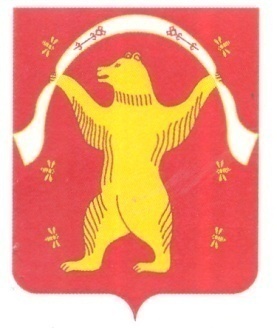 РЕСПУБЛИКА БАШКОРТОСТАН АДМИНИСТРАЦИЯСЕЛЬСКОГО ПОСЕЛЕНИЯБОЛЬШЕШАДИНСКИЙ СЕЛЬСОВЕТМУНИЦИПАЛЬНОГО РАЙОНАМИШКИНСКИЙ РАЙОН452345 д.Большие Шады,улица Али Карная,7Тел:2-33-40